                   บันทึกข้อความ	บันทึกข้อความ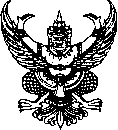 ส่วนราชการ  มหาวิทยาลัยราชภัฏนครราชสีมาที่                                                    วันที่ ....................................................................               เรื่อง  ขอความอนุเคราะห์เปิดระบบ SDD ระบบบริการนักศึกษา เพื่อเข้าร่วมการปัจฉิมนิเทศนักศึกษา         แบบออนไลน์เรียน  อธิการบดี	    ตามที่กองพัฒนานักศึกษา ได้กำหนดจัดการปัจฉิมนิเทศนักศึกษาภาคปกติ, ภาค กศ.ปช. และนักศึกษาตกค้าง ที่จะสำเร็จการศึกษาภาคการศึกษาที่ 1-3 ประจำปีการศึกษา 2564 แบบออนไลน์       ระหว่างวันที่ 4-8 เมษายน 2565 นั้น ข้าพเจ้า.....................................................................................................รหัสนักศึกษา……………………………………………………สาขาวิชา...............................................................................สังกัดคณะ..................................................................................ไม่สามารถเข้าร่วมการปัจฉิมนิเทศแบบออนไลน์            ในช่วงเวลาดังกล่าวได้ เนื่องจาก……………………………………………………………………………………………………………………………………………………………………………………………………………………………………………………………………………………………………………………………………………………………………………………………………………………………………..    ข้าพเจ้า.......................................................................................จึงขอความอนุเคราะห์เปิดระบบ SDD ระบบบริการนักศึกษา เพื่อเข้าร่วมการปัจฉิมนิเทศนักศึกษาแบบออนไลน์ต่อไป	    จึงเรียนมาเพื่อโปรดพิจารณา                                                        (..............................................................)                                     หมายเลขโทรศัพท์..........................................................